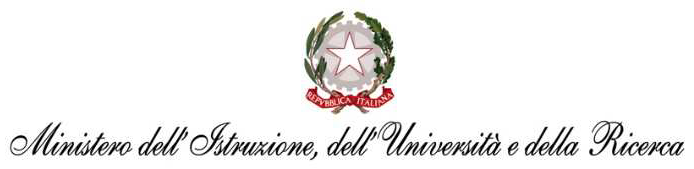 ISTITUTO COMPRENSIVO PERUGIA 5Via Chiusi – 06129 PERUGIA Tel. 075/5057622 – Fax 075/5009013e-mail pgic869001@istruzione.it – pgic869001@pec.istruzione.it                                                                                                       (Denominazione)                     (Comune)                                 (Provincia)                                    (Indirizzo e n. civico)Anno Scolastico 2020– 2021SCHEDA DI PASSAGGIOSCUOLA DELL'INFANZIA – SCUOLA PRIMARIAFREQUENZACOMPETENZE E ABILITA'/CAMPI DI ESPERIENZALEGENDALe insegnanti                                                             Il Dirigente Scolastico________________                                                         Prof.re Fabio Gallina__________________________________________________________________ISTITUZIONE SCOLASTICA    ISTITUTO COMPRENSIVOPERUGIA 5PERUGIAPERUGIASCUOLA DELL'INFANZIADell'alunno/aCognomeNomeNato/a aComuneProvinciailIscritto/a alla sezione“G. RODARI”                “VIA CHIUSI”                   “STELLA POLARE"      “A. MANZONI”                 Bambino/a con (L. 104/92)  SI       NO                                                                                   1° Anno           regolare           saltuaria           2° Anno           regolare           saltuaria           3° Anno           regolare           saltuariaIL SÉ E L'ALTRO5678910Ha fiducia nelle proprie capacitàHa consapevolezza dell’esistenza di un “Libro delle leggi” chiamato Costituzione italiana, in cui sono contenute le regole (principi) basilari del vivere insieme, i diritti ed i doveri del “buon cittadino” e non soloCollabora con i compagni ed ha consolidato i valori dell’amicizia e della solidarietà Ha raggiunto le autonomie di baseRiconosce ed esprime le proprie emozioni e le controlla in modo adeguato all’etàÈ disponibile a lavorare con gli altriRispetta le regole basilari di convivenzaPresta aiuto ad un compagno/a in difficoltàAccetta l'intervento dell'adultoRiconosce il ruolo dell'adultoRispetta gli oggetti propri e quelli degli altriTiene in ordine il materiale scolasticoSa rimanere concentrato durante le attivitàSa portare a termine il proprio lavoro autonomamenteNelle attività riesce a concentrarsi per un tempo:AdeguatoAdeguatoAdeguatoAdeguatoAdeguatoNelle attività riesce a concentrarsi per un tempo:DiscontinuoDiscontinuoDiscontinuoDiscontinuoDiscontinuoNelle attività riesce a concentrarsi per un tempo:Non adeguatoNon adeguatoNon adeguatoNon adeguatoNon adeguatoPredilige il linguaggioMotorioMotorioMotorioMotorioMotorioPredilige il linguaggioVerbaleVerbaleVerbaleVerbaleVerbalePredilige il linguaggioGraficoGraficoGraficoGraficoGraficoPredilige il linguaggioPittoricoPittoricoPittoricoPittoricoPittoricoPredilige il linguaggioManualeManualeManualeManualeManualeOsservazioni:_________________________________________________________________________________________________________________________________________________________________________________________________________________________________Osservazioni:_________________________________________________________________________________________________________________________________________________________________________________________________________________________________Osservazioni:_________________________________________________________________________________________________________________________________________________________________________________________________________________________________Osservazioni:_________________________________________________________________________________________________________________________________________________________________________________________________________________________________Osservazioni:_________________________________________________________________________________________________________________________________________________________________________________________________________________________________Osservazioni:_________________________________________________________________________________________________________________________________________________________________________________________________________________________________Osservazioni:_________________________________________________________________________________________________________________________________________________________________________________________________________________________________IL CORPO E IL MOVIMENTO5678910Sa muoversi con destrezza nello spazio circostante e nel giocoMette in pratica le principali norme che sono alla base dell’igiene personaleEsegue correttamente percorsi motoriConosce le diverse parti del corpoRappresenta lo schema corporeo fermo e in movimento in modo completoSi orienta adeguatamente nello spazio foglioMostra coordinazione oculo-manuale nell'esecuzione di tracciati e pregrafismiPossiede una buona motricità fine (presa della matita, forbici, temperino, uso della colla ecc.)Lateralità prevalenteDestraDestraSinistraSinistra            Osservazioni:__________________________________________________________________________________________________________________________________________________________________________________________________________________________________________________________________________________________________________            Osservazioni:__________________________________________________________________________________________________________________________________________________________________________________________________________________________________________________________________________________________________________            Osservazioni:__________________________________________________________________________________________________________________________________________________________________________________________________________________________________________________________________________________________________________            Osservazioni:__________________________________________________________________________________________________________________________________________________________________________________________________________________________________________________________________________________________________________            Osservazioni:__________________________________________________________________________________________________________________________________________________________________________________________________________________________________________________________________________________________________________            Osservazioni:__________________________________________________________________________________________________________________________________________________________________________________________________________________________________________________________________________________________________________            Osservazioni:__________________________________________________________________________________________________________________________________________________________________________________________________________________________________________________________________________________________________________IMMAGINI, SUONI, COLORI5678910Da forma e colore alle esperienze con creativitàSi esprime attraverso il disegno, la pittura, e altre attività manipolativeUtilizza la voce e il corpo per imitare, riprodurre e inventare suoni, rumori e melodieÈ sensibile all'ascolto musicale e al cantoSperimentare la musica come linguaggio universaleSa usare creativamente i linguaggi non verbaliSi esprime con il linguaggio mimico-gestualeOsservazioni:________________________________________________________________________________________________________________________________________________________________________________________________________________________________________________________________________________________Osservazioni:________________________________________________________________________________________________________________________________________________________________________________________________________________________________________________________________________________________Osservazioni:________________________________________________________________________________________________________________________________________________________________________________________________________________________________________________________________________________________Osservazioni:________________________________________________________________________________________________________________________________________________________________________________________________________________________________________________________________________________________Osservazioni:________________________________________________________________________________________________________________________________________________________________________________________________________________________________________________________________________________________Osservazioni:________________________________________________________________________________________________________________________________________________________________________________________________________________________________________________________________________________________Osservazioni:________________________________________________________________________________________________________________________________________________________________________________________________________________________________________________________________________________________I DISCORSI E LE PAROLE5678910Partecipa alle conversazioni ascoltando e intervenendo spontaneamenteAscolta, comprende e rielabora attraverso l’esposizione, narrazioni, favole, storie, racconti, ecc.Mette in relazione le regole condivise nel contesto scolastico, in famiglia, ed in altri luoghi, con alcuni articoli della Costituzione italianaParla di sé e del proprio vissutoEsprime i propri bisogni e le proprie sensazioniLegge e mette in sequenza le immaginiAscolta gli altri cercando di comprenderliUtilizza il linguaggio verbale in modo appropriato e differenziato nelle varie attività proposteRispetta i tempi di silenzio-ascoltoPronuncia in modo corretto le parolePossiede un vocabolario:riccoriccoriccoriccoriccoPossiede un vocabolario:adeguatoadeguatoadeguatoadeguatoadeguatoPossiede un vocabolario:essenzialeessenzialeessenzialeessenzialeessenzialeOsservazioni:________________________________________________________________________________________________________________________________________________________________________________________________________________________________________________________________________________________Osservazioni:________________________________________________________________________________________________________________________________________________________________________________________________________________________________________________________________________________________Osservazioni:________________________________________________________________________________________________________________________________________________________________________________________________________________________________________________________________________________________Osservazioni:________________________________________________________________________________________________________________________________________________________________________________________________________________________________________________________________________________________Osservazioni:________________________________________________________________________________________________________________________________________________________________________________________________________________________________________________________________________________________Osservazioni:________________________________________________________________________________________________________________________________________________________________________________________________________________________________________________________________________________________Osservazioni:________________________________________________________________________________________________________________________________________________________________________________________________________________________________________________________________________________________LA CONOSCENZA DEL MONDO5678910Conta oggetti, immagini e personeCoglie l’importanza del rispetto delle cose, del luogo dove vive e della natura in generaleAggiunge, toglie e valuta le quantitàAttribuisce il simbolo numerico alla quantità considerataColloca persone, fatti ed eventi nel tempo, mettendoli in successioneLocalizza e colloca sé stesso, oggetti e persone in situazioni spazialiCoglie le trasformazioni naturaliÈ curioso e pone domandeSa riprodurre graficamente figure geometriche sempliciStabilisce relazioni di causa-effettoSa individuare i problemi e sa risolverliSperimenta forme di comunicazione e relazione, attraverso un primo contatto con le tecnologie digitaliSi approccia a strumenti tecnologici con la supervisione dell’insegnanteOsservazioni:_________________________________________________________________________________________________________________________________________________________________________________________________________________________________________________________________________________________________________________Osservazioni:_________________________________________________________________________________________________________________________________________________________________________________________________________________________________________________________________________________________________________________Osservazioni:_________________________________________________________________________________________________________________________________________________________________________________________________________________________________________________________________________________________________________________Osservazioni:_________________________________________________________________________________________________________________________________________________________________________________________________________________________________________________________________________________________________________________Osservazioni:_________________________________________________________________________________________________________________________________________________________________________________________________________________________________________________________________________________________________________________Osservazioni:_________________________________________________________________________________________________________________________________________________________________________________________________________________________________________________________________________________________________________________Osservazioni:_________________________________________________________________________________________________________________________________________________________________________________________________________________________________________________________________________________________________________________Parametri per la valutazioneParametri per la valutazione5Abilità non raggiunta o raggiunta in maniera insufficiente6Abilità sufficientemente raggiunta7Abilità discretamente raggiunta8Abilità raggiunta9Abilità pienamente e costantemente raggiunta10Abilità pienamente e costantemente raggiunta in totale autonomia